   PRZYJĘCIE SZCZEPIENIA PRZECIW COVID-19  
       JEST WYRAZEM ODPOWIEDZIALNOŚCI I DBAŁOŚCI 
       O SIEBIE, SWOJE DZIECI, BLISKICH I OTOCZENIE.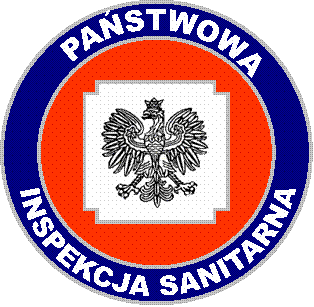 Nie od dziś cenimy sobie wiarygodność i rzetelność, dlatego polecamy Państwu 
rozmowę dwóch lekarek, specjalistek pediatrii: 
lek. Dagmary Chmurzyńskiej-Rutkowskiej oraz dr Ilony Małeckiej. Pierwsza z nich poddała swoje trzy córki badaniom klinicznym szczepionek przeciw COVID-19 dla dzieci poniżej dwunastego roku życia, druga zaś specjalizuje się w szczepieniach ochronnych i profilaktyce chorób zakaźnych.Temat szczepień jest wieloaspektowy; nie jest tak płytki i powierzchowny jak przedstawiają to „internetowi specjaliści od wszystkiego”. Na szczęście obie lekarki w trakcie swobodnej rozmowy przekazują informacje w bardzo dostępny i zrozumiały sposób.Pani D. Chmurzyńska-Rutkowska jest kolejnym lekarzem mówiącym głośno o tym, że poddała swoje dzieci badaniom klinicznym szczepionek przeciw COVID-19. Swoją decyzję podjęła 
na podstawie dostępnej wiedzy i dowodów naukowych, a nie przez to, że „wyłączyła swoje myślenie”. PS. Znajomi pytają nas o zaszczepienie dzieci, które mają alergię. Panie rozmawiają i o tym 
(od 38:43 minuty nagrania). https://www.instagram.com/tv/CXRmOPVF3nA/?utm_medium=copy_link&fbclid=IwAR3vxsHmOY1rR6V4fcPg19cl5XBVahVr0oNm4K69eUCSyM_DJMc3UZVCAzE Link do nagrania znaleźć można również na @mamapediatrablog (post z 11.12.2021 r.)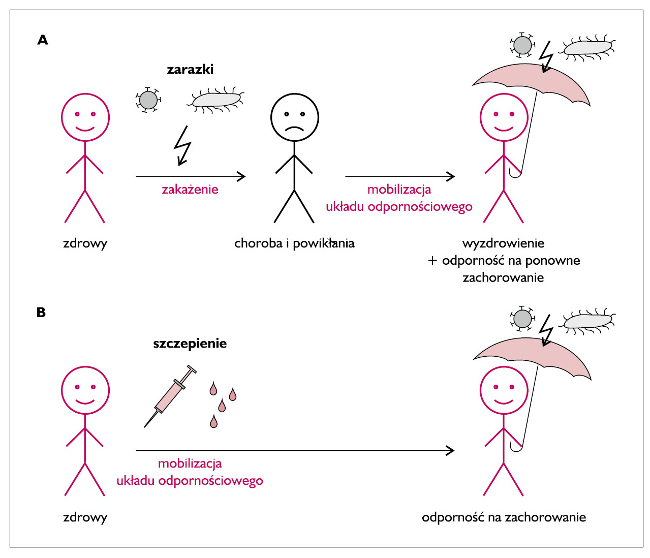 Lada moment będzie można 
zaszczepić przeciw COVID-19 
dzieci od 5 do 11 roku życia. 
Kocham,  
więc zdobywam 
wiedzę 
 opartą na nauce
 i jej dowodach! 
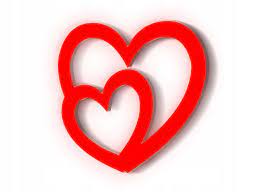 Odwiedź nas na Facebooku:
Powiatowa Stacja 
Sanitarno-Epidemiologiczna w Olecku.grafika: www.mp.pl 